REQUERIMENTO Nº 420/2019Requer informações acerca das dívidas da Prefeitura Municipal.Senhor Presidente,Senhores Vereadores, CONSIDERANDO que uma das atribuições do Poder Legislativo é fiscalizar o bom uso do dinheiro público e a prestação dos serviços realizados pelo Poder Executivo;CONSIDERANDO ainda que este vereador se demonstra preocupado com a “saúde financeira” do município, que está com gastos com a folha de pagamento com pessoal no limite, conforme a Lei de Responsabilidade Fiscal;CONSIDERANDO por fim que há relatos de atrasos no pagamento de fornecedores e prestadores de serviços com contratos vigentes junto à Prefeitura Municipal, o que pode vir a gerar multas e ações contra a Prefeitura, prejudicando ainda mais a “saúde financeira” do município;REQUEIRO que, nos termos do Art. 10, Inciso X, da Lei Orgânica do município de Santa Bárbara d’Oeste, combinado com o Art. 63, Inciso IX, do mesmo diploma legal, seja oficiado o Excelentíssimo Senhor Prefeito Municipal para que encaminhe a esta Casa de Leis as seguintes informações: 1º) Solicito informações detalhadas quanto ao total da receita arrecadada pela Prefeitura, no período de janeiro/2019 à maio/2019;2º) Solicito informações detalhadas quanto ao total da despesa executada pela Prefeitura, no período de janeiro/2019 à maio/2019;3º) Solicito informações detalhadas quanto ao total da dívida da Prefeitura com Precatórios;4º) Solicito informações detalhadas quanto ao total da dívida da Prefeitura com Empréstimos e Financiamentos;5º) Solicito informações detalhadas sobre valores de todos os contratos vigentes da Prefeitura com fornecedores e prestadores de serviços; discriminar as empresas e respectivos valores;6º) Solicito informações detalhadas sobre qual é o total da dívida da Prefeitura com atraso de pagamento à fornecedores e prestadores de serviços (cujo prazo para pagamento está vencido); discriminar empresas e respectivos valores;7º) Solicito informações detalhadas quanto ao valor total de multas contraídas pela Prefeitura com ações movidas por empresas e prestadores de serviços com contrato vigente por falta de pagamento do município, no período de janeiro/2013 à maio/2019; Especificar empresa e valor da multa;Plenário “Dr. Tancredo Neves”, em 19 de junho de 2019._____________________________________JOSÉ ANTÔNIO FERREIRA“Dr. José”-Vereador-Santa Bárbara d’Oeste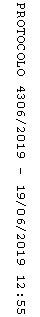 